Fungal skin and nail infections: Diagnosis and laboratory investigationQuick reference guide for primary care: For consultation and local adaptationAbout Public Health EnglandPublic Health England (PHE) exists to protect and improve the nation’s health and wellbeing, and reduce health inequalities. It does this through world-class science, knowledge and intelligence, advocacy, partnerships, and the delivery of specialist public health services. PHE is an executive agency of the Department of Health, and is a distinct delivery organisation with operational autonomy to advise and support government, local authorities, and the NHS, in a professionally independent manner.Public Health EnglandWellington House133-155 Waterloo RoadLondon SE1 8UGTel: 020 7654 8000www.gov.uk/pheTwitter: @PHE_ukFacebook: www.facebook.com/PublicHealthEnglandPrepared by: Professor Cliodna McNultyFor queries relating to this document, please contact cliodna.mcnulty@phe.gov.uk or sarah.alton@phe.gov.uk.© Crown copyright 2017You may re-use this information (excluding logos) free of charge in any format or medium, under the terms of the Open Government License v3.0. To view this license, visit OGL or email psi@nationalarchives.gsi.gov.uk. Where we have identified any third party copyright information you will need to obtain permission from the copyright holders concerned. Any enquiries regarding this publication should be sent to cliodna.mcnulty@phe.gov.uk.Reformat published June 2017PHE publications gateway number: 2017088	This document is available in other formats on request. Please call 0300 422 5068 or email sarah.alton@phe.gov.uk.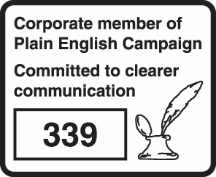 ContentsAbout Public Health England	2Contents	3Foreword – Aims and adaptations	4Quick reference guide	5References	9Acknowledgements	12Abbreviations	13Foreword – Aims and adaptationsAudienceprimary care prescribers in general practice and out of hours settings; including doctors, nurses and pharmaciststhose giving first point of contact for fungal skin and nail infections in adultsAimsto provide a simple, effective, economical and empirical approach to the diagnosis and treatment of fungal skin and nail infectionsto minimise the emergence of antibiotic resistance in the communityImplicationsthe guidance should lead to more appropriate antibiotic useuse of this guidance may influence laboratory workload, which may have financial implications for laboratories and primary care commissionersProductionthe guidance has been produced in consultation with the Association of Medical Microbiologists, general practitioners, nurses, specialists, and patient representativesthe guidance is in agreement with other publications, including CKS, SIGN and NICEthe guidance is fully referenced and gradedthe guidance is not all-encompassing, as it is meant to be ‘quick reference’if more detail is required we suggest referral to the websites and references citedthe guidance will be updated every three years; or more frequently if there are significant developments in the fieldPoster Presentation of Guidancethe summary table is designed to be printed out as a poster for use in practicethe rationale and evidence is designed to be used as an educational tool for you, and your colleagues and trainees, to share with patients as neededLocal Adaptationwe would discourage major changes to the guidance, but the format allows minor changes to suit local service delivery and sampling protocolsto create ownership agreement on the guidance locally, dissemination should be agreed and planned at the local level between primary care clinicians, laboratories and secondary care providersWe welcome opinions on the advice given. Please email any evidence or references that support your requests for change so that we may consider them at our annual review. Comments should be submitted to Professor Cliodna McNulty, Head of PHE Primary Care Unit, Microbiology Laboratory, Gloucestershire Royal Hospital, Great Western Road, Gloucester GL1 3NN.Email: cliodna.mcnulty@phe.gov.ukQuick reference guideGRADING OF GUIDANCE RECOMMENDATIONSThe strength of each recommendation is qualified by a letter in parenthesis. This is an altered version of the grading recommendation system used by SIGN.This guidance was originally produced in 2009 by the South West GP Microbiology Laboratory Use Group, in collaboration with the Association of Medical Microbiologists, general practitioners, nurses and specialists in the field. This guidance was reformatted in 2017 in line with PHE recommendations. For detailed information regarding the comments provided and action taken, please email sarah.alton@phe.gov.uk. Public Health England works closely with the authors of the Clinical Knowledge Summaries.If you would like to receive a copy of this guidance with the most recent changes highlighted, please email sarah.alton@phe.gov.uk.For detailed information regarding the search strategies implemented and full literature search results, please email sarah.alton@phe.gov.uk.ReferencesBorman AM, Campbell CK, Fraser M, Johnson EM. Analysis of the dermatophyte species isolated in the British Isles between 1980 and 2005 and review of worldwide dermatophyte trends over the last three decades. Med Mycol. 2007 Mar; 45(2):131-141. Available from: https://www.ncbi.nlm.nih.gov/pubmed/17365649.Fuller LC, Child FJ, Midgley G, Higgins EM. Diagnosis and management of scalp ringworm. BMJ. 2003 Mar; 326(7388):539-541. Available from: https://www.ncbi.nlm.nih.gov/pmc/articles/PMC1125423/.Denning DW, Evans EG, Kibbler CC, Richardson MD, Roberts MM, Rogers TR et al. Fungal nail disease: a guide to good practice (report of a Working Group of the British Society for Medical Mycology). BMJ. 1995 Nov; 311(7015):1277-1281. Available from: https://www.ncbi.nlm.nih.gov/pmc/articles/PMC2551187/.Roberts DT, Taylor WD, Boyle J, British Association of Dermatologists. Guidelines for treatment of onychomycosis. Br J Dermatol. 2003 Mar; 148(3):402-410. Available from: https://www.ncbi.nlm.nih.gov/pubmed/12653730.RATIONALE: An excellent well-referenced comprehensive review of the management of fungal skin and nail infections.Clayton YM, Knight AG. A clinical double-blind trial of topical miconazole and clotrimazole against superficial fungal infections and erythrasma. Clin Exp Dermatol. 1976 Sep; 1(3):225-232. Available from: https://www.ncbi.nlm.nih.gov/pubmed/788971.RATIONALE: Erythasma is due to a Gram-positive bacterium Corynebacterium minutissimum that produces porphyrins and therefore fluoresces and characteristic coral-pink colour under a Wood’s light. Azoles are effective for the treatment of erythasma as they are active against Gram-positive bacteria.Leydon JJ, Kligman AM. Interdigital athlete’s foot. The interaction of dermatophytes and resident bacteria. Arch Dermatol. 1978 Oct; 114(10):1466-1472. Available from: https://www.ncbi.nlm.nih.gov/pubmed/718181.Davey KG, Campbell CK, Warnock DW. Mycological techniques. J Clin Pathol. 1996 Feb; 49(2):95-99. Available from: https://www.ncbi.nlm.nih.gov/pmc/articles/PMC500337/pdf/jclinpath00239-0001.pdf.Rebell G, Taplin D. Dermatophytes: their recognition and identification. Miami: University of Miami Press; 1974. Available from: https://books.google.co.uk/books/about/Dermatophytes.ht ml?id=_vpUAAAAYAAJ&redir_esc=y.RATIONALE: There are three reasons for not refrigerating specimens. Firstly, it is important to keep skin, hair, and nail samples dry as this reduces bacterial growth, and refrigeration and warming to room temperature might increase humidity. Secondly, storage at room temperature is simpler, and most specimens are sent in the ordinary post, which is all at room temperature. Finally, low temperatures do affect the growth of some dermatophytes, Malassezia species, and a very few candidas.Dermaco. Dermapak. Available from: http://www.dermapak.com/ [Accessed: 16th May, 2017].Campbell CK, Mulder JL. Skin and nail infection by Scytalidium hyalinum sp. nov. Sabouraudia. 1977 Jul; 15(2):161-166. Available from: http://www.tandfonline.com/doi/abs/10.1080/00362177785190241.Hay RJ, Baran R, Moore MK, Wilkinson JD. Candida onychomycosis – an evaluation of the role of Candida species in nail disease. Br J Dermatol. 1988 Jan; 118(1):47-58. Available from: http://onlinelibrary.wiley.com/doi/10.1111/j.1365-2133.1988.tb01749.x/abstract.Summerbell RC, Cooper E, Bunn U, Jamieson F, Gupta AK. Onychomycosis: a critical study of techniques and criteria for confirming the etiologic significance of nondermatophytes. Med Mycol. 2005 Feb; 43(1):39-59. Available from: https://www.ncbi.nlm.nih.gov/pubmed/15712607.Santos DA, Hamdan JS. In vitro antifungal oral drug and drug-combination activity against onychomycosis causative dermatophytes. Med Mycol. 2006 Jun; 44(4):357-362. Available from: https://academic.oup.com/mmy/article/44/4/357/1035687/In-vitro-antifungal-oral-drug-and-drug-combination.Sheehan DJ, Hitchcock CA, Sibley CM. Current and emerging azole antifungal agents. Clin Microbiol Rev. 1999 Jan; 12(1):40-79. Available from: https://www.ncbi.nlm.nih.gov/pmc/articles/PMC88906/pdf/cm000040.pdf.Sarifakioglu E, Seckin D, Demirbilek M, Can F. In vitro antifungal susceptibility patterns of dermatophyte strains causing tinea unguium. Clin Exp Dermatol. 2007 Nov; 32(6):675-679. Available from: https://www.ncbi.nlm.nih.gov/pubmed/17714532.Kikuchi I, Tanuma H, Morimoto K, Kawana S. Usefulness and pharmacokinetic study of oral terbinafine for hyperkeratotic type tinea pedis. Mycoses. 2008 Jan; 51(1):7-13. Available from: https://www.ncbi.nlm.nih.gov/pubmed/18076589.Crawford F. Athlete’s foot. BMJ Clin Evid. 2009 Jul; 7(11):1712-1725. Available from: https://www.ncbi.nlm.nih.gov/pmc/articles/PMC2907807/pdf/2009-1712.pdf.Ferrari J. Fungal toenail infections. BMJ Clin Evid. 2011 Mar; 8(12):1715-1738. Available from: https://www.ncbi.nlm.nih.gov/pmc/articles/PMC3275109/pdf/2011-1715.pdf.Crawford F, Hollis S. Topical treatments for fungal infections of the skin and nails of the foot (Review). Cochrane Database Syst Rev. 2007 Jul; 18(3):1-161. Available from: http://onlinelibrary.wiley.com/doi/10.1002/14651858.CD001434.pub2/epdf.Spiekermann PH, Young MD. Clinical evaluation of clotrimazole: a broad-spectrum antifungal agent. Arch Dermatol. 1976 Mar; 112(3):350-352. Available from: https://www.ncbi.nlm.nih.gov/pubmed/769697.RATIONALE: This large study including 1,361 patients, includes the treatment of patients with dermatophytes, Candida albicans, and Malessezia furfur (Pityrosporum orbiculare), the causative agent of Pityriasis versicolor.White JM, Higgins EM, Fuller LC. Screening for asymptomatic carriage of Trichophyton tonsurans in household contacts of patients with tinea capitis: results of 209 patients from South London. J Eur Acad Dermatol Venereol. 2007 Sep; 21(8):1061-1064. Available from: https://www.ncbi.nlm.nih.gov/pubmed/17714125.NOTE: Brushes are available from Brushaway Products. Some GP stores will supply them to a local area. They are small, easy to use, and are robust enough to be posted without damage. They are very useful for screening family contacts, or when insufficient material can be obtained by scraping. They are not a direct alternative to scraping, as you have to wait for the culture result (2-3 weeks), whereas the microscopy result from a scrape should be available within 1-2 days.AcknowledgementsQUICK REFERENCE GUIDE AUTHORSProf Cliodna McNulty, Head of Primary Care Unit and Honorary Visiting Professor, Public Health England and Cardiff UniversityEmily Cooper, Project Manager, Public Health EnglandSarah Alton, Guidance Research Assistant, Public Health EnglandFor any further information regarding the review process and those involved in the development of this guidance, please email sarah.alton@phe.gov.uk.Public Health England is an executive agency of the Department of Health, and is fully funded by the UK Government. The Primary Care Unit does not accept funding for the development of this guidance from pharmaceutical companies or other large businesses that could influence the development of the recommendations made.Any conflicts of interest have been declared and considered prior to the development and dissemination of this guidance. For any detailed information regarding declared conflicts of interest, please email sarah.alton@phe.gov.uk.AbbreviationsBD = Twice dailyC. albicans = Candida albicansC. parapsilosis = Candida parapsilosismg = Milligram(s)mm = MillimetreOD = Once dailyspp. = SpeciesT. interdigitale = Trichophyton interdigitaleT. rubrum = Trichophyton rubrumT. tonsurans = Trichophyton tonsuransT. violaceum = Tricholosporum violaceumMany nail problems can look like fungal infections, eg psoriasis or injury. Always send samples before starting long-term treatment, as only 45% of dermatology samples received are positive for fungal infections.1B-Microscopy detects 91% of positives, and provides the most rapid diagnosis.1B-Culture distinguishes dermatophyte from non-dermatophyte moulds, which is important as this may alter treatment.WHEN SHOULD I TAKE DERMATOLOGICAL SAMPLES FOR FUNGI?WHEN SHOULD I TAKE DERMATOLOGICAL SAMPLES FOR FUNGI?Samples are not needed for:uncomplicated Athlete’s foot (tinea pedis)mild infections of the groin; if samples are not taken, treat as suspected Candida or Erythrasma with topical imidazole5A-mild skin ringwormTake samples for fungi:when oral treatment is being considered (scalp ringworm or nail disease)in severe or extensive skin fungal infections, eg moccasin-type Athlete’s footskin infections refractory to initial treatment, as occasionally gram negative bacterial infections cause interdigital cracking that looks like tinea pedis6B+when the diagnosis is uncertainEnsure clinical details are stated, including treatment, animal contact, and overseas travel.HOW SHOULD I TAKE SAMPLES FOR FUNGAL INVESTIGATION?HOW SHOULD I TAKE SAMPLES FOR FUNGAL INVESTIGATION?Swabs are of little value for dermatophytes, unless there is insufficient material obtained by scraping.Wipe off any treatment creams before sampling.Keep any samples at room temperature. Do not refrigerate as dermatophytes are inhibited at low temperatures, and humidity facilitates the growth of contaminants.8CSamples should be collected into folded dark paper squares. Secure dark paper squares with a paper clip and place in a plastic bag, or use commercially available fungal packets, eg Mycotrans; Dermapak.9DSkin scrapings:scrape skin from the advancing edge of lesion; use a blunt scalpel blade or similar5mm2 of skin flakes are needed for microscopy and cultureNail samples (better taken by clinicians):3D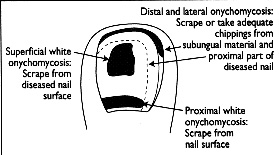 most viable fungi are usually found in the most proximal part of diseased nail; sample with chiropody scissorsinclude full thickness clippings of the diseased nailsample as far back from nail tip as possible, as this is where fungi are usually found; also sample debris from under the diseased part of the nailin superficial infections, scrape surface of diseased nail plate with scalpel bladeHair samples:2A+,21A-take scalp scrapings, as this often pulls out infected hair stumps, which are critical for successful culture and microscopy; hair plucking does not produce the best samples.a soft toothbrush can be used if scrapings are not possible.21A-INTERPRETING THE LABORATORY REPORTINTERPRETING THE LABORATORY REPORTWhen to treat:a positive microscopy (fungal elements seen) is sufficient to start antifungalsa positive dermatophyte culture with negative microscopy is still significanta negative microscopy or culture does not rule out fungal infection, particularly with kerion and nail infections; if clinical appearance very suggestive of fungal infection, repeat sample and start treatment.Significant fungi isolated and reported:1B-the most common dermatophytes from foot or trunk infections are T. rubrum (80%) and T. interdigitale (15%)1B-Epidermophyton floccosum and Microsporum species are also encounteredT. tonsurans and T. violaceum cause 80% of scalp infections in the UK1B-Scytalidium spp. are the most common non-dermatophyte moulds that can cause both skin and nail infections10B+true nail infections with the yeasts C. albicans and C. parapsilosis are rare and are more likely to affect the finger nail or finger nail folds; other Candida spp. may very rarely cause paronychia3D,4D,11B+Fungi of uncertain clinical significance:12B-non-dermatophyte moulds (eg Aspergillus spp., Scopulariopsis spp., Acremonium spp.) are very rare causes of nail infection, usually following nail trauma, immunosuppression, or underlying dermatophyte infection; discuss management with a local microbiologist or dermatologistsuch a diagnosis requires positive direct microscopy, isolation of the organism in pure culture, and ideally, on repeated occasionsrepeat sample usually requested to confirm significance of non-dermatophyte mouldsAntifungal susceptibilities:4D,13D,14B+,15B+,16A+susceptibility testing of dermatophytes is not required, as antifungal resistance is rare, and there is no known correlation between antifungal susceptibilities and outcomeTREATING FUNGAL SKIN AND NAIL INFECTIONSTREATING FUNGAL SKIN AND NAIL INFECTIONSFor non-dermatophyte moulds other than Candida spp. seek the advice of a microbiologist or dermatologist.Dermatophyte and candida infection of the fingernail or toenail:17A+,18A+,19A-treat only if infection confirmed by laboratory; only use topical treatment if superficial infection of the top surface of nail plate; 5% amorolfine nail lacquer; 1-2 times weekly; 6 months on fingers; 12 months on toesfor infections with dermatophytes use oral terbinafine; 250mg OD; 6-12 weeks on fingers; 3-6 months on toes; or itraconazole; 200mg BD; 2 courses of 7 days a month for fingers; 3 courses of 7 days a month for toesfor infections with candida or non-dermatophyte moulds use oral itraconazoleidiosyncratic liver and other severe reactions occur very rarely with terbinafine and itraconazolefor children, seek specialist adviceDermatophyte infection of the skin:17A+,19A-,20A-take skin scrapings for cultureas terbinafine is fungicidal, one week is as effective as 4 weeks azole which is fungistatic; topical 1% terbinafine; 1-2 times daily; 1 weekif intractable, consider oral terbinafinediscuss scalp infections with specialistuse a 1% azole cream for groin infections; 1-2 times daily; 4-6 weekstopical undecenoic acid or 1% azole; 1-2 times daily; 4-6 weeksCandida infection of skin:20A-confirm by laboratorytreat with 1% azole cream; use lotion if treating paronychia; 1-2 times daily; 1 week, or in case of paronychia, until swelling goesseek advice for nail infectionPityriasis versicolor:20A-scratching the surface of the lesion should demonstrate mild scaling1% azole cream; 1% terbinafine or shampoo containing ketoconazole; 1-2 times daily; usually 1 weekFollow-up: unless there is underlying disease, eg psoriasis, eradication of the fungus generally restores the nail to its pre-infection state.4D Siblings of children with scalp ringworm should be screened by scalp brushing. 21A-KEY:     =  good practice pointKEY:     =  good practice pointSTUDY DESIGNRECOMMENDATION GRADEGood recent systematic review and meta-analysis of studiesA+One or more rigorous studies; randomised controlled trialsA-One or more prospective studiesB+One or more retrospective studiesB-Non-analytic studies, eg case reports or case seriesCFormal combination of expert opinionD